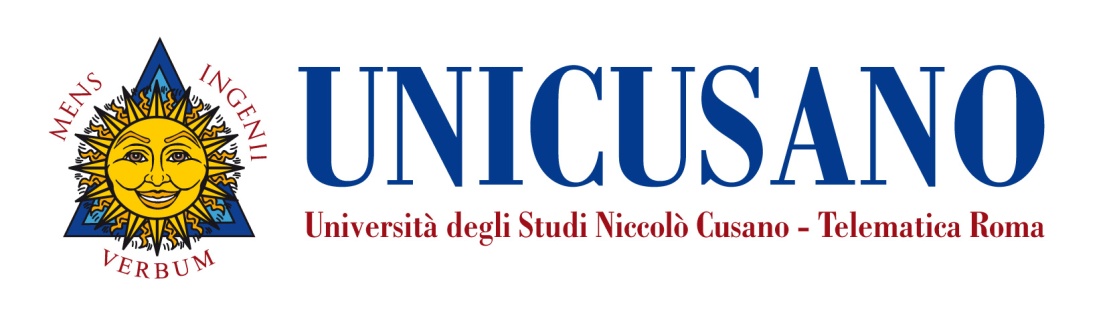 InsegnamentoFisiologia del ComportamentoLivello e corso di studioLaurea Triennale in Scienze e Tecniche PsicologicheSettore scientifico disciplinare (SSD)BIO/09Anno di corsoAnno Accademico22021-2022Numero totale di crediti9PropedeuticitàFondamenti Anatomo-fisiologici dell’attività psichicaDocenteDott. Riccardo AverardiFacoltà: PsicologiaNickname: averardi.riccardoEmail: riccardo.averardi@unicusano.itOrario di ricevimento: Consultare il calendario alla pagina seguente verificando gli orari di Videoconferenza https://www.unicusano.it/calendario-lezioni-in-presenza/calendario-area-psicologica-formazione PresentazioneIl corso di fisiologia del comportamento ha lo scopo di far acquisire allo studente una buona conoscenza delle modalità in cui sono coinvolte le nostre azioni, fisiologiche e patologiche. Si raggiungerà una consapevolezza di tematiche fondamentali per lo sviluppo dell’organismo, e verranno trattati i principali disturbi che colpiscono la nostra mente, il SNC ed il nostro organismo in generale. Alla fine lo studente avrà una conoscenza più ampia dell’anatomia, delle interazioni con i farmaci e di come i neurotrasmettitori siano implicati nel comportamento dell’essere umano. Le E-tivity associate al corso sono studiate per approfondire tematiche rilevanti e stimolare lo studente a formulare ipotesi sulle cause scatenanti alcuni tipi di disturbiObiettivi formativiIl corso di fisiologia del comportamento ha i seguenti obiettivi formativi:Rivedere le basi anatomiche del SNCIllustrare le principali caratteristiche dei farmaci Illustrare i principali organi di senso coinvolti nel comportamentoIllustrare il funzionamento dei principali neurotrasmettitoriIllustrare le principali patologie inerenti a tale materiaPrerequisitiLa frequenza al corso richiede il superamento di esami propedeutici e si richiede la conoscenza dei concetti fondamentali della fisiologia di base e dell’anatomia. Al riguardo, si consiglia di rivedere tali nozioni.Risultati di apprendimento attesiConoscenza e capacità di comprensione Lo studente al termine del Corso avrà conoscenza della fisiologia del comportamento e di come questa si possa modificare a seguito di una modifica dei sistemi coinvolti. Inoltre, lo studente acquisirà la conoscenza del funzionamento dei principali organi coinvolti nel comportamento: sistema uditivo e sistema visivo. Inoltre, tramite le Etivity gli studenti acquisiranno la capacità di formulare ipotesi e valutazioni riguardo le più comuni condizioni patologiche trattate durante il corso. (insonnia, disturbi alimentari, etc)Applicazione delle conoscenze Lo studente sarà in grado di utilizzare la conoscenza della fisiologia per comprendere il perché ed il come alcune alterazioni possano provocare disturbi nel nostro SNC, che vanno poi a modificare il nostro comportamento. Le Etivity prevedono l’applicazione delle conoscenze teoriche a disturbi e casi clinici da risolvere con l’ausilio del materiale di studioCapacità di trarre conclusioni Lo studente sarà quindi in grado di individuare i motivi e le cause che tali alterazioni trattate durante il corso vadano ad influire e modificare il nostro comportamento. Sarà inoltre capace di consigliare metodiche di studio più appropriate.Abilità comunicative Lo studente sarà in grado di descrivere e sostenere conversazioni su problemi di fisiologia, anatomia, farmacologia, adoperando una terminologia adeguata e specifica per la materia d’esame. Organizzazione dell’insegnamentoIl corso è sviluppato attraverso le lezioni preregistrate audio-video che compongono, insieme a slide e dispense, i materiali di studio disponibili in piattaforma. Sono poi proposti dei test di autovalutazione, di tipo asincrono, che corredano le lezioni preregistrate e consentono agli studenti di accertare sia la comprensione, sia il grado di conoscenza acquisita dei contenuti di ognuna delle lezioni. La didattica interattiva è svolta nel forum della “classe virtuale” e comprende 4 Etivity che applicano le conoscenze acquisite nelle lezioni di teoria alla soluzione di casi clinici o approfondimenti di temi svolti nel programma del corso.In particolare, il Corso di Fisiologia del Comportamento prevede 9 Crediti formativi. Il carico totale di studio per questo esame è compreso tra 220 e 230 ore così suddivise in:circa 170 ore per la visualizzazione e lo studio del materiale videoregistrato (18 Ore videoregistrate di Teoria e 1 ora di esercitazioni). Circa 60 ore di Didattica Interattiva per l’elaborazione e la consegna di 4 Etivity Circa 9 ore di Didattica Interattiva per l’esecuzione dei test di autovalutazione.Si consiglia di distribuire lo studio della materia uniformemente in un periodo di 11 settimane dedicando tra le 20 alle 30 ore di studio a settimanaContenuti del corsoModulo 1 – Anatomia del SNC (sono 7 lezioni di teoria videoregistrate per un impegno di 17,5 ore - settimana 1) dove sono affrontati i seguenti argomenti: terminologia e strutture di supporto del SNC; sviluppo del sistema nervoso; la corteccia cerebrale, il sistema limbico, i gangli della base, il SNPModulo 2 - Psicofarmacologia (6 lezioni di teoria videoregistrate per un impegno di 17,5 ore - settimane 2) dove sono affrontati i seguenti argomenti: farmaco e modalità di somministrazione; efficacia ed effetti avversi; effetto placebo; farmaci e siti d’azione; neurotrasmettitoriEtivity 4 – Neurotrasmettitori (10 ore di carico di studio - settimana 2).Modulo 3 – Tecniche di ricerca (4 lezioni di teoria videoregistrate e per un impegno di 15 ore settimane 3) dove affrontiamo: ablazione sperimentale; tracciamento connessioni neurali e studi del cervello in vivo; metodi di registrazione e stimolazione elettrica; metodi neurochimici e genetici. Modulo 4 – Sistema Visivo ed Uditvo (5 lezioni di teoria videoregistrata per un impegno di 17,5 ore settimana 4 dove parliamo di: Sistema visivo; sistema uditivo; aree associative; controllo del movimento; fisiologia e basi neurali del movimento; controllo del movimento; gangli spinali e cervelletto.Modulo 5 – il Sonno (3 lezioni di teoria videoregistrate per un impegno di 17,5 ore - settimana 5): il sonno; funzioni e caratteristiche; disturbi del sonno; la vegliaEtivity 2 – descrivere le principali anomalie del sonno (10h di carico di studio)Modulo 6 – Le Emozioni (6 lezioni di teoria videoregistrate per un impegno 17,5 ore – settimana 6) le emozioni; l’amigdala; la corteccia prefrontale; riconoscimento delle emozioni; l’espressione delle emozioni; l’aggressività; l’alimentazioneEtivity 1: discutere dei principali disturbi del comportamento alimentare (10h di carico di studio)Modulo 7 – Apprendimento (5 lezioni di teoria videoregistrate per un impegno di 17.5 ore – settimana 7) tipi di apprendimento: percettivo, stimolo-risposta, motorio, relazionale; condizionamento classico e condizionamento operante; sistemi neurali di rinforzoModulo 8 – il Linguaggio (4 lezioni di teoria videoregistrate per un impegno di 17.5 ore settimana 8) il linguaggio ed i suoi metodi di studio; deficit di produzione del linguaggio; Afasia di Broca, di Wernicke, Afasia TranscorticaleModulo 9 – Disturbi d’ansia e da stress, Sostanze d’abuso e Schizofrenia (4 lezioni di teoria videoregistrate per un impegno per lo studente pari a 17.5 oreEtivity 3 – discutere ed argomentare un caso clinico a scelta dello studente, facendo ipotesi clinico diagnostica a seconda delle conoscenze acquisite durante lo studio (30 ore di carico di studio - settimane 10 e 11).Ogni modulo (e relativi capitoli) presenta un test a risposta multipla in grado di conoscere e capire l’andamento dello studio.Materiali di studio·   MATERIALI DIDATTICI A CURA DEL DOCENTEIl materiale didattico presente in piattaforma è suddiviso in 9 moduli. Essi ricoprono interamente il programma e ciascuno di essi contiene dispense, slide e videolezioni in cui il docente spiega gli argomenti. Tale materiale contiene tutti gli elementi necessari per affrontare lo studio della materia.Testi consigliati:    Fisiologia del Comportamento di Neil R. Carlson (Piccin) - Padova 2014Modalità di verifica dell’apprendimentoL’esame consiste nello svolgimento di una prova orale o scritta tendente ad accertare le capacità di analisi e rielaborazione dei concetti acquisiti e di una serie di attività (4 Etivity) svolte durante il corso nelle classi virtuali.La valutazione delle Etivity da 0 a 2 punti, è effettuata, in itinere, durante la durata del corso. L’esame di profitto è valutato da 0 a 30 e può essere effettuato in forma orale presso la sede di Roma sia in forma scritta presso i poli didattici previa prenotazione da parte dello studente.La prova orale prevede un colloquio di circa 10 minuti atto a capire il grado di studio dello studente ed a valutare le sue capacità critiche in funzione dei diversi casi clinici esposti.La prova scritta prevede 1 domanda aperta a scelta tra due più la risposta a 20 domande a quiz con una sola risposta corretta. La domanda aperta verrà valutata dal docente da 0 a 10 punti, mentre le domande a risposta multipla corrette verranno valutate pari a 1. Quelle sbagliate o lasciate in bianco saranno valutata 0.Ulteriore prova scritta telematica è rappresentata da un test a risposta multipla con 30 domande, simile nella modalità ai test presenti in piattaforma.Verranno dunque valutate le competenze acquisite durante lo studio della materia in esameNel caso di un parziale riconoscimento dei CFU lo studente dovrà studiare i primi 5 moduli ed il suo esame, sia scritto che orale, verterà solo su quanto studiato nei 5 moduli.Criteri per l’assegnazione dell’elaborato finaleL’assegnazione dell’elaborato finale avverrà sulla base di un colloquio con il docente in cui lo studente manifesterà i propri specifici interessi in relazione a qualche argomento che intende approfondire; non esistono preclusioni alla richiesta di assegnazione della tesi e non è prevista una media particolare per poterla richiedere.È importante attenersi al programma del corso e scegliere argomenti inerenti a tale percorso formativo.